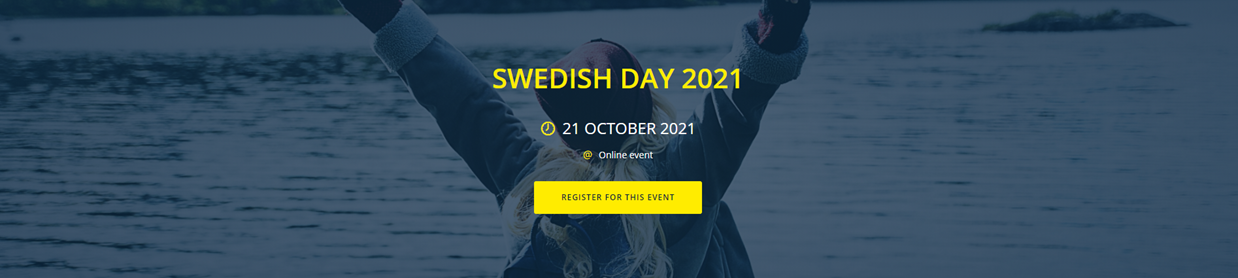 La Svezia ha bisogno di te!Non perdere questa opportunità unica per sviluppare la tua carriera e nuove sfide nella tua vita professionale.Swedish Day 2021 | EURES - European Job DaysEURES Sweden Arbetsförmedlingen is arranging an online recruitment event to provide you with the chance to find job opportunities in our country.During the Swedish Day 2021 recruitment event on October 21, between 11 am and 3 pm(CET)  you will have the chance to meet employers from a variety of sectors:•Education: Certified primary school teachers with a university degree •Licensed veterinarians: Broaden your experience and expertise when working with animal care in Sweden •Health sector: (medical specialists, nurses, and dentists): •ICT: professionals (programmers, coders, web specialists) •Engineering: Professionals (mechanic, automation, process, maintenance, electrical, automotive, chemistry) •Metal: Metalworkers (welding, CNC, machinery) •Mining: (among other engineers and geologists) •Seasonal jobs and other sectorsStart exploring how you can take your personal and work life in a new, positive direction. Join the event, register, submit your application, chat with employers, have an interview and get a job.As well as the job opportunities on offer, anyone who registers will receive useful information on living and working in the different regions in Sweden and information about our mobility schemes, Your First EURES Job and Targeted Mobility Scheme.We advise you to apply for published job vacancies. Please make sure the job is genuinely interesting to you and that you match the requirements listed in the advertisement.To join us on Swedish Day 2021 | EURES - European Job Days on October 21 you must register in advance!We look forward to welcoming you on Swedish Day 2021! 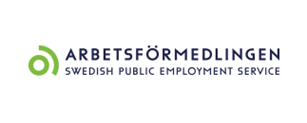 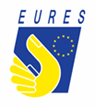 EURES Sweden Arbetsförmedlingeneures@arbetsformedlingen.se    Linkedin    Facebook